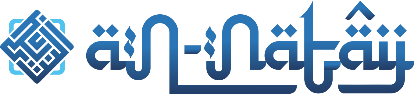 تطبيق طريقة الحوار بتعليم اللغة العربية في المدرسة الثّانويّة الإسلامية الحكومية ١ ماديونLuthfi Hanifah, Ahmad ZubaidiIAIN Ponorogoluthfihanifah80@gmail.com, zubaidiahmad716@gmail.comالملخصأسلوب الحوار هو محادثة بين شخصين أو أكثر يناقشون مادة ما. غالبًا ما يستخدم المعلمون طريقة الحوار كطريقة تعليم ، خاصة في تعلم اللغة العربية. في تعليم اللغة العربية ، يجب أن يبدأ أيضًا بالمحادثة ، حتى بالكلمات البسيطة التي فهمها الطلاب وفهموها. يمكن لطريقة الحوار أن تبرز إبداع الطلاب أثناء التعلم ، بحيث يصبح الطلاب أكثر نشاطًا ويفهمون بسهولة المواد المقدمة ، خاصة في المواد العربية. التعلم باستخدام طريقة الحوار له أثر إيجابي يتمثل في تحسين نتائج تعلم الطلاب. وبالمثل ، تعلم اللغة العربية في المدرسة الثّانويّة الإسلامية الحكومية ١ ماديون. عند تعلم اللغة العربية في المدرسة الثّانويّة الإسلامية الحكومية ١ ماديون، غالبًا ما يولي الطلاب اهتمامًا أقل عند تعلم اللغة العربية لأسباب مختلفة. وقد أثر ذلك على أن درجاتهم غير مكتملة في العديد من جوانب تعلم اللغة العربية ، وبالتالي فإن المعلم يطبق أيضًا طريقة الحوار لتعلم اللغة العربية للتغلب على هذه المشكلات. كان الغرض من هذه الدراسة هو معرفة وشرح في نفس الوقت عملية تطبيق طريقة الحوار في تعلم اللغة العربية ، وشرح العوامل المثبطة والداعمة في تطبيق طريقة الحوار ، وشرح نتائج تعلم الطلاب باستخدام طريقة الحوار. تستخدم هذه الدراسة نهجًا نوعيًا يتم من خلاله جمع البيانات وإجراء المقابلات والملاحظات واسترجاع الوثائق. بالإضافة إلى ذلك ، فإن تقنية تحليل صحة البيانات المستخدمة من قبل الباحثين هي التثليث. للبحث الذي تم إجراؤه في المدرسة الثّانويّة الإسلامية الحكومية ١ ماديون ، أخذ الباحثون عدة فصول لاستخدامها كأماكن للمراقبة ، وهي الصف العاشر (قسم العلومو) و الصف العاشر (قسم الدنية). تشير نتائج هذه الدراسة إلى أن عملية تعلم اللغة العربية باستخدام طريقة الحوار يمكن أن تحسن نتائج تعلم الطلاب ، فضلاً عن اهتمام الطلاب بتعلم اللغة العربية. في تطبيق طريقة الحوار في الصنف الصف العاشر (قسم العلومو) و الصف العاشر (قسم الدنية). هناك عدة عوامل تدعم وتعيق عملية تطبيق طريقة الحوار في الفصل. العوامل المثبطة هي البيئة ، وقت التعلم ، وتطبيق المفرودات المحددة. لكن هناك أيضًا عوامل تدعم تطبيق منهج الحوار ، وهي الكتب المدرسية ، والمرافق الكاملة ، والمعلمين القادرين على نقل المادة بشكل جيد.الكلمة الأساسية : طريقة الحوار، تعليم اللغة العربيةالمقدمة طريقة الحوار هي تقنية لتحفيز الطلاب حتى يتطور تفكيرهم لطرح الأسئلة أثناء الاستماع إلى الدروس ، أو يعطي المعلم أسئلة ويجيب الطلاب. في تعليم اللغة العربية ، يجب أن يبدأ أيضًا بالمحادثة ، حتى بالكلمات البسيطة التي فهمها الطلاب وفهموها. وقد أصبح هذا من عادة الطلاب في تطبيق طريقة الحوار. يمكن أن تساعد أساليب التعلم الفريدة الطلاب على اكتساب المعلومات والمهارات وطرق التفكير والتعبير عن الأفكار. حظيت أساليب تعلم اللغة العربية باهتمام خبراء تعلم اللغة من خلال إجراء دراسات وبحوث مختلفة لتحديد مدى فعالية ونجاح أساليب التعلم المختلفة ، أي أن الطريقة مهمة في تعلم اللغة العربية. إحدى طرق تعلم اللغة العربية التي تمت دراستها من قبل العديد من الخبراء هي طريقة الحوار. إن أهم مبدأ في علم النفس التربوي هو أن المعلمين لا يمكنهم فقط نقل المعرفة للطلاب ولكن يجب على الطلاب أيضًا بناء المعرفة داخل أنفسهم. يعمل المعلم كميسر في عملية تعلم الطلاب. بالإضافة إلى المعلم ، لتعلم اللغة العربية من الضروري أن يكون لديك دافع قوي من داخل الطلاب أنفسهم وكذلك دافع من خارج الطلاب. أحد الدوافع الخارجية التي يحصل عليها الطلاب في تعلم اللغة العربية هو المعلم الذي يوفر طرقًا تعليمية فريدة مثل طريقة تعلم الحوار.في تعلم اللغة العربية ، فإن الواقع الذي يحدث في هذا المجال هو أنه لا يزال هناك العديد من المشاكل التي يجدها الباحثون. هذه المشاكل هي:عدم الانتباه عند التعلمالتحدث عن أشياء خارج تعلم اللغة العربيةكسول لمتابعة تعلم اللغة العربيةعدم القدرة على التقاط المواد التي قدمها المعلم ، وما إلى ذلك.وبحسب مقابلة أجراها الباحث مع أحد المصادر وهو مدرس اللغة العربية ، قال إن أسلوب الحوار له تأثير كبير على مخرجات تعلم الطالب. يمكن إثبات نتائج التعلم هذه من الطلاب الذين يمكنهم الإجابة عن الأسئلة التي يطرحها المعلم والطلاب الناشطون في تعلم اللغة العربية ونتائج تقييمات الطلاب فوق KKM. بالإضافة إلى ذلك ، فإن قدرة الطلاب على تلقي مواد اللغة العربية أسرع أيضًا ، لأنه عند استخدام طريقة الحوار ، يميل إلى تطبيق المحادثة بشكل مباشر أثناء التعلم دون أن يدرس الطلاب مسبقًا ويكررون المحادثات على المادة ، بحيث يسهل على الطلاب فهمها بسرعة. يعد عدم وجود دافع الطالب لتعلم اللغة العربية عاملاً في التعلم الأكثر سلبية، حيث يميل المعلم إلى تقديم أكبر قدر ممكن من المعلومات للطلاب بحيث يقبل الطلاب (بشكل سلبي) فقط ما يقدمه المعلم. توضح سيتي نور عايدة في كتابها أن هناك مزايا في استخدام أسلوب الحوار ، أي أنه يمكن تحفيز كل طالب على التفكير والجرأة للتعبير عن رأيه حتى يحاول الطلاب التركيز عند متابعة عملية التعلم في الفصل. بالإضافة إلى طريقة التعلم ، يمكن أن يعمل دور المعلم في توفير المواد والفهم للطلاب بشكل جيد. وفقًا لبحث نور صيامسي بعنوان تطبيق أسلوب الحوار في تحسين نتائج تحصيل الطلاب في المواد العربية ، فقد ذكر أن تطبيق منهج الحوار في تعلم اللغة العربية في مدرسة ممبؤ العلوم  كان جيدًا جدًا وكان له تأثير إيجابي ، بما في ذلك الطلاب. الدافع لتحسين التحصيل التعليمي ومستوى نشاط الطلاب في عملية تعلم اللغة العربية آخذ في الازدياد ، وقيمة مخرجات التعلم تتحسن. وفقًا لبحث الإمام ، فإن نتائج تقييم تعلم اللغة العربية لطلاب الصف العاشر في مدرسة مثلى الأنوار الثانوية ككل في محادثة مجانية في درس الحوار هم الطلاب قادرون أو قادرون ، لأنه في هذه المحادثة يُطلب من الطلاب التعبير عن ما يريدونه بأسلوبهم الخاص حتى يتمكن الطلاب من تطوير إمكاناتهم. من خلال أفكاره. في القرآن ، يتم تطبيق تطبيق الحوار أيضًا في إيصال آيات الله إلى الأنبياء ، مثل حوار الله مع النبي موسى الذي ورد في حرف الطه:١٨-٢٠الذي يحتوي على إظهار الله لعظمته. للنبي موسى الذي كان يريد أن يرى الله سبحانه وتعالى.لذلك ، هناك مشكلة في الاهتمام بالتعلم لدى هؤلاء الطلاب ، فقد ركز الباحثون على تطبيق منهج الحوار لزيادة الاهتمام بتعلم اللغة العربية في مدينة مان ١ مديون.منهجية البحثتستخدم هذه الدراسة نهجًا نوعيًا يتم من خلاله جمع البيانات وإجراء المقابلات والملاحظات واسترجاع الوثائق. بالإضافة إلى ذلك ، فإن تقنية تحليل صحة البيانات المستخدمة من قبل الباحثين هي التثليث. للبحث الذي تم إجراؤه في المدرسة الثّانويّة الإسلامية الحكومية ١ ماديون ، أخذ الباحثون عدة فصول لاستخدامها كأماكن للمراقبة ، وهي الصف العاشر (قسم العلومو) و الصف العاشر (قسم الدنية). تشير نتائج هذه الدراسة إلى أن عملية تعلم اللغة العربية باستخدام طريقة الحوار يمكن أن تحسن نتائج تعلم الطلاب ، فضلاً عن اهتمام الطلاب بتعلم اللغة العربية. في تطبيق طريقة الحوار في الصنف الصف العاشر (قسم العلومو) و الصف العاشر (قسم الدنية)المناقشةتطبيق أسلوب الحوار في تعلم اللغة العربية في المدرسة الثّانويّة الإسلاميّة الحكوميّة 1 ماديونطريقة الحوار هي طريقة تدريس يوجد فيها اتصال مباشر ثنائي الاتجاه أو تبادلي يحدث بشكل مباشر ، أي بين المعلمين والطلاب ، والذي يهدف إلى الوصول إلى استنتاجات أو الاستفادة من المحادثة ، حيث يمكن للمدرسين طرح الأسئلة و يمكن للطلاب الإجابة. أو العكس. طريقة الحوار مناسبة للتطبيق في تعلم اللغة وأيضًا لمعرفة مدى فهم الطلاب من خلال طرح الأسئلة والأجوبة ، كما مارسه الرسول الله عندما اختبره جبريل بطرح الأسئلة.يتم تنفيذ طريقة الحوار في تعليم اللغة العربية على مادتين ، وهما المادة المفضلة"الهواية" والمادة "التعارف". لإجراء الملاحظات في المدرسة الثّانويّة الإسلاميّة الحكوميّة 1 ماديون ، اختارت الباحثة عدة اصفوف ، وهي الصف العاشر قسم العلوم الطبعية و قسم العلوم الدينية ، وقد قام الباحثة بملاحظة المادة "الهواية" لديهم. الكتاب المدرسي الذي يستخدمه مدرس اللغة العربية في المدرسة الثّانويّة الإسلاميّة الحكوميّة 1 ماديون هو ورقة عمل الطالب للناشر (LKS). تحتوي المادة في الكتاب على مفردات ونصوص محادثة وبعض الأسئلة حول نصوص المحادثة. قامت السيدة زكي بصفتها معلمة اللغة عربية في المدرسة الثّانويّة الإسلاميّة الحكوميّة 1 ماديون بعملية تعليم اللغة العربية باستخدام طريقة الحوار. في هذه الطريقة ، تشرك الأستاذة زكي الطلاب في إجراء محادثة باللغة العربية حول هذه المادة.أول شيء فعلته السيدة زكي هو دخول الفصل والقاء التحية. ثم حضر الطلاب واحدًا تلو الآخر وحيَّهم باللغة العربية. ولأنهم معتادون على ذلك ، يستطيع الطلاب الرد على تحية السيدة زكي باللغة العربية أيضًا. قبل بدء الدرس تقوم الأستاذة زكي عادة بمراجعة المادة في اللقاء السابق. عادة تقوم الأستاذة زكي بطرح أسئلة قصيرة على الطلاب لتدريب ذاكرة الطلاب على المادة السابقة. بعد مراجعة المادة، بدأت السيدة زكي التعليم في موضوع جديد وهو الهوايات. أولاً، أمرت الأستاذة زكي الطلاب بفتح المادة "الهواية" لديهم في الكتب الخاصة بهم، وبعد ذلك قامت السيدة زكي بقراءة المفردات الموجودة في الكتاب واهتم الطلاب بها عن كتب. بعد قراءة المفردات ، شرحت السيدة زكي معنى المفردات ، لكن السيدة زكي لم تعط المعنى الفعلي على الفور، وأمرت الطلاب بتخمين معنى المفردات المعطاة. في السابق ، تم وصف الطلاب حول المفردات. بعد أن قدمت الأستاذة زكي شرحًا للمفردات ، أمرت السيدة زكي الطلاب بقراءة المحادثات في كتبهم الخاصة مع المفردات. بعد ذلك ، يقرأ الطلاب المحادثة ويشرحون معنى المحادثة. بعد أن يحصل الطلاب على نظرة عامة على المادة "الهواية" لديهم ، يتم منحهم 10 دقائق لفهم المحادثة وبعد فهم الطلاب يمكنهم التقديم إلى الأمام لممارسة النص محادثة مع شركائهم.المحادثات التي سيتم ممارستها من قبل الطلاب لها أيضًا معايير التقييم الخاصة بهم، بما في ذلك النطق والطلاقة في التحدث وحفظ الجمل والمفردات الصحيحة. تمكن بعض الطلاب من إنجازها من ثلاث مطريات. حتى مع وجود تفسير واحد يمكنهم ممارسة المحادثة بشكل جيد. ولكن هناك أيضًا بعض الطلاب الذين لا يجيدون التحدث بطلاقة ، لذا يتعين عليهم تدوين الملاحظات حتى يتمكنوا من تذكر المفردات أو الجمل بعد أن تحدث الشخص الآخر. بالإضافة إلى ذلك ، هناك بعض الطلاب الذين يجلبون بعض الأشياء تتعلق بالمواد التعليمية لتذكرها حتى لا تتلعيم المحادثة.مخرجات تعلم الطلاب باستخدام طريقة الحوار في تعليم اللغة العربية في المدرسة الثّانويّة الإسلاميّة الحكوميّة 1 ماديونمن المؤكد أن استخدام طريقة الحوار في تعلم اللغة العربية أدى إلى اهتمام الطلاب بالتعلم. يمكن رؤية هذه النتائج من خلال تقييمات الطلاب من عدة لقاءات. كما قال المدرسة في مقابلة مع الباحث ، إنها أجرى تقييمًا لتعلم اللغة العربية باستخدام عدة اختبارات كتابية. بالإضافة إلى الاختبار ، حصلت السيدة زكي أيضًا على تقييمات شفهية من خلال طريقة الحوار. فيما يلي نتائج تقويم طلبة الصف العاشر (قسم العلوم) :الحداول (نتائج تقويم طلبة الصف العاشر (قسم العلوم)) 7في بيانات التقييم أعلاه في تقييم الاختبار ، لا يزال هناك طلاب حصلوا على درجة أقل من الحد الأدنى للدرجة (KKM) وهو 75. أثناء أخذ درجة المحادثة ، حصل غالبية الطلاب على درجات أعلى من المتوسط ​​أو صحيحة في المتوسط. وهذا يدل على أن طريقة الحوار في مادة العلوم للصف العاشر 2 يمكن أن تزيد من اهتمام الطلاب بالتعلم من خلال حماستهم في ممارسة المحادثة في الفصل لديهم.بالإضافة إلى الصف العاشر (قسم العلوم) ، قام الباحثة أيضًا بالبحث عن الصف العاشر (قسم الدين). في تعلم اللغة العربية هذا الفصل على درجات أفضل في الاختبار الكتابي الذي أجرته السيدة زكي ، لأنه في هذا الفصل لديهم تعلم إضافي للغة العربية مثل تخصص اللغة العربية. ولكن بالنسبة لتطبيق المحادثة لديهم أيضًا متوسط ​​قيمة أعلى من قيمة الاكتمال (KKM)في الواقع، لم يحقق أي من الطلاب القيمة الدقيقة لدرجة الاكتمال (KKM)الجدول(نتائج تقويم طلبة الصف العاشر (قسمالدنية))  8وفقًا لدراسة التي أجرتها الباحثة، قبل البدء في أخذ الدرجات لتمرين المحادثة ، منحت السيدة زكي الوقت للطلاب لفهم محتوى المحادثة. تحتوي المحادثة على محادثات حول الهوايات. الهوايات هي أشياء مرتبطة بالحياة اليومية بحيث يفهم الطلاب بسرعة المحادثات حول المادة. أما بالنسبة للطلاب الذين ليسوا على دراية بالمفردات الموجودة في الكتاب ، فإن السيدة زكي تشرح مرارًا وتكرارًا حتى تصبح المفردات مألوفة لدى الطلاب. وبهذه الطريقة يصبح الطلاب بارعين في تنفيذ المحادثات ويفهمون بسهولة المواد المعروضة في الكتابالعوامل الداعمة و العوامل العائقة في استخدام أسلوب الحوار في تعلم اللغة العربية في المدرسة الثّانويّة الإسلاميّة الحكوميّة 1 ماديونالعوامل المؤيدة والمثبطة في استخدام أسلوب الحوار. تحدث العوامل الداعمة بسبب عدة أشياء ، وهي:وجود اهتمام الطلاب بتعلم اللغة العربيةوفقًا للمقابلات التي أجراها الباحثة سابقًا ، فإن اهتمام الطلاب بتعلم اللغة العربية في المدرسة الثّانويّة الإسلاميّة الحكوميّة 1 ماديون جيد جدًا ، ويعتقد هؤلاء الطلاب أن طريقة الحوار التي قدمتها السيدة زكي تزيد من فهم الطلاب للمادة. بالإضافة إلى ذلك ، لن يتم نسيان المفردات المعطاة إذا تم تطبيقها على المحادثة بسهولة. يتضح هذا في التقييم الشفوي ، حيث يحصل الطلاب على درجة أعلى فوق درجة الاكتمال (KKM) ، مقارنةً بالاختبار الكتابي.الكتب المدرسية هي الوسائط الأساسية في التعلمتعتبر الكتب المدرسية من العوامل التي تدعم استخدام أسلوب الحوار في تعلم اللغة العربية ، لأنه توجد في الكتب المدرسية العربية عدة أمثلة للمحادثات التي يمكن للطلاب تعلمها باستخدام طريقة الحوار. أحيانًا يضيف المعلم أيضًا بعض الجمل إلى الكتاب المدرسي حتى يتمكن الطلاب من فهم المادة بشكل أفضل.تعتبر الكتب المدرسية من العوامل الداعمة في استخدام أسلوب الحوار في تعلم اللغة العربية ، لأنه توجد في الكتب المدرسية العربية عدة أمثلة للمحادثات التي يمكن أن يتعلمها الطلاب باستخدام طريقة الحوار. يضيف المعلمون أحيانًا بعض الجمل إلى الكتاب المدرسي حتى يتمكن الطلاب من فهم المادة بشكل أفضل.في تعلم اللغة العربية في المدرسة الثّانويّة الإسلاميّة الحكوميّة 1 ماديون ، فإن المواد التعليمية المستخدمة هي أوراق عمل الطلاب (LKS). يوجد في الكتاب العديد من أسئلة الممارسة وبعض التفسيرات الموجزة للمواد المقدمة. عادة ، تقدم السيدة زكي تفسيرات إضافية مثل المفردات والمعنى. الكتاب المدرسي سهل الفهم لأنه يحتوي على تفسيرات يسهل على الطلاب فهمها. كما هو الحال في المواد المفضلة ، هناك نصوص قصصية ومفردات ومعانيها يصعب فهمها ، حتى يتمكنوا من مساعدة طلاب المدرسة الثّانويّة الإسلاميّة الحكوميّة 1 ماديون على فهم نصوص القراءة المقدمة. بالإضافة إلى نص القراءة ، هناك العديد من المحادثات التي يمكن ممارستها حتى يفهم الطلاب بشكل أفضل المواد المتعلقة بهواياتهم.المعلميعتبر المعلم من العوامل الداعمة في استخدام أسلوب الحوار لأن دور المعلم المهم في إيصال المحادثة مهم للغاية. تتطلب المحادثة باللغة العربية مزيدًا من الفهم للطلاب ، مثل فهم مفردات كل كلمة في المحادثة. تسليم المفردات من قبل المعلم مهم أيضًا للطلاب. يمكن أن يؤثر هذا على فهم الطلاب.  في دوره كمدرس ، يجب على المعلم محاولة إحياء وتوفير الدافع بحيث تحدث عملية تفاعل مواتية. يجب أن يكون المعلم جاهزًا كوسيط في المواقف المختلفة لعملية التفاعل التربوي بحيث يكون المعلم شخصية سيشاهد الطلاب سلوكهم ويقلدونها. درسين يمكنهم جعل جو الفصل ممتعًا في تعلم اللغة العربية. وبحسب ما قاله الطلاب ، فقد اعتقدوا من خلال المقابلات التي أجراها الباحثون أن الأستاذة زكي تدرس بأسلوب المتعة والهدوء. لذا في تطبيق أسلوب الحوار ، قالت السيدة زكي إنهم يستطيعون التدرب كما لو كانوا يقومون بالنشاط بالفعل. بالإضافة إلى ذلك ، هناك اختبارات للإجابة على المفردات أو استكمال أجزاء المحادثة ، بحيث يشعر هؤلاء الطلاب بالراحة عند تلقي مواد تعلم اللغة العربية.الطريقةتختلف الأساليب التي يستخدمها المعلم وفقًا للمادة التي سيتم تسليمها. يمكن أن تزيد طريقة التعلم الصحيحة من اهتمام الطلاب بالتعلم ونتائج تعلم الطلاب إذا كانت الطريقة المستخدمة متوافقة مع المواد التي سيتم تقديمها. والعكس صحيح ، يمكن أن تقلل طرق التدريس التي لا تتوافق مع المواد من اهتمام الطلاب بتعلم المادة وقد يواجه الطلاب أيضًا صعوبة في متابعة المادة.تعتبر طريقة التعلم من العوامل التي تدعم استخدام أسلوب الحوار. لأن طريقة الحوار هي إحدى الطرق التي يمكن للمدرسين من خلالها التكيف مع مواد المحادثة باللغة العربية. بالإضافة إلى ذلك ، يجادل طلاب الصف العاشر في المدرسة الثّانويّة الإسلاميّة الحكوميّة 1 ماديون بأن استخدام طريقة الحوار في تعلم اللغة العربية يمكن أن يسهل عليهم تطبيق المفردات التي تعلموها في محادثة بشكل مباشر،حتى يتمكنوا من تذكر المفردات بسهولة وفهم المواد المقدمة يسهرلة أيضًا.بالإضافة إلى ذلك ، فإن العوامل المثبطة لاستخدام أسلوب الحوار في تعلم اللغة العربية هي:الطلاب الذين لا يستطيعون قراءة الجمل العربية على الإطلاقعادةً ما يكون الطلاب مثل هؤلاء غير قادرين أيضًا على قراءة القرآن. في مقابلتها ، أوضحت السيدة زكي أنها واجهت أحيانًا صعوبة في التعامل مع الطلاب الذين لا يستطيعون قراءة الجمل العربية على الإطلاق ، لذلك ساعد هؤلاء اصدقائهم بعض صديقاتها في تهجئة الكلمات واحدة تلو الأخرى في المادة. كما أعطت الأستاذة زكي صورة أوضح كإحضار خصائص متعلقة بالمادة لإثارة ذاكرة الطالب في أداء تمارين المحادثة.	يجب أن يحصل الطلاب الذين لا يستطيعون قراءة اللغة العربية على الإطلاق على دافع قوي حتى يكونوا متحمسين لمواصلة التعلم ومواكبة المواد التي يتم تدريسها. يتكون الدافع القوي من البيئة المحيطة. يلعب المعلمون دورًا مهمًا في هذا. ترى الأستاذة زكي أنها لا تتعب من الاستمرار في تحفيز الطلاب الذين لا يستطيعون قراءة اللغة العربية على الإطلاق. الدافع المعطى ليس مجرد جملة ، ولكن يتم أيضًا إعطاء قيم إضافية بحيث يكون الطالب أكثر حماسًا لتعلم اللغة العربية. في تطبيق أسلوب الحوار ، غالبًا ما تطرح السيدة زكي أسئلة تتعلق بالمواد التي يتم تدريسها لممارسة نطقها في قراءة النصوص العربية.المفردات أحد العوامل التي تؤثر على القدرة على التحدث هو إتقان المفردات، فكلما زاد إتقان المفردات ، كلما كان الشخص أكثر طلاقة في التحدث. لذلك فإن للمفردات دور مهم في تعلم اللغة العربية وخاصة في تطبيق أسلوب الحوار. تصبح المفردات عقبة أمام استخدام طريقة الحوار إذا لم يتقن الطلاب الكثير من المفردات ، لأن من الأمور التي يجب معرفتها في تطبيق طريقة الحوار المفردات كأساس لبناء الجمل.من الأخطاء القاتلة التي يرتكبها مدرسو اللغة العربية مطالبة الطلاب بحفظ أكبر عدد ممكن من المفرودات دون ربطها بجملة محفوظة ومعرفة معنى المفرودات دون معرفة الجملة يمكن أن يؤدي إلى سوء فهم قاتل لأن معنى أو معنى المفرودات لا يمكن أن يكون كذلك. منفصلة عن السياق الجمل الموجودة. يميل الطلاب إلى التركيز على حفظ الجمل في المحادثة ، بدلاً من معرفة المفردات واحدة تلو الأخرى، ونتيجة لذلك يميلون إلى النسيان بسهولة. ولكن قبل كل درس لم تنس السيدة زكي تكرار المادة السابقة بما في ذلك المفردات الموجودة في المادة السابقة. يقوم أحيانًا بتضمين المفردات في المحادثات اليومية ، بحيث يتذكر بعض الطلاب المفردات. الوقتيتم تعلم اللغة العربية مرة واحدة فقط في الأسبوع. لذلك ، يمكن للطلاب تلقي القليل جدًا من المواد كل أسبوع ، لذلك يجب على بعض الطلاب الذين يجدون صعوبة في تلقي المواد أن يطلبوا من معلمهم أو أصدقائهم المساعدة لإعادة فهم المواد خارج ساعات التعلم. وهذا يشمل كونه عقبة أمام تطبيق طريقة الحوار لأنه إذا أصبح التعلم خارج ساعات التعلم أقل فاعلية ولا يمكن تطبيق طريقة الحوار إلى أقصى حد. كما واجهت السيدة زكي صعوبات بسبب قصر وقت التعلم الذي توفره المدرسة ، واعتقدت أن تعلم اللغة العربية كان عقبة كبيرة لأنهالا تستطيع اللحاق بالمواد بشكل جيد. نتيجة لذلك ، يتعين على الطلاب البطيئين في تلقي المواد إعادة الدراسة خارج ساعات الدرس. يتم ذلك حتى يتمكنوا من اللحاق بهم.البيئةتعتبر البيئة من معوقات استخدام أسلوب الحوار لأن استخدام الحوار يتم فقط عند تعلم اللغة العربية. عندما يغادرون الفصل ، ينسى معظمهم بعض المفردات لأنه لا يتم استخدامها كثيرًا. ولكن لا ينسى جميع الطلاب المفردات بسهولة ، فهناك حاجة إلى مراجعة كل اجتماع قبل البدء في تعلم المادة التالية ، حتى يتذكر الطلاب المفردات الواردة في المادة السابقة. بالإضافة إلى عدم وجود بيئة لغوية يمكن أن تشجع الطلاب على الجرأة على الكلام دون أي خجل أو خوف من الخطأ. كلما زاد الخجل والخوف من الخطأ ، لن يكون هناك جو من اللغة أبدًا.إن وجود عوامل تثبيط وداعمة في تعلم اللغة العربية باستخدام طريقة الحوار يجعل المعلمين على دراية بالعوامل التي يجب على كل طالب أن تدعم اهتمام الطلاب بتعلم اللغة العربية. كل طالب لديه عوامل معينة في فهم التعلم. إذا كان المعلم يعرف العوامل الداعمة لزيادة اهتمام الطلاب بالتعلم ، فسيتم تحقيق أهداف التعلم حتى يتمكن الطلاب من فهم الدرس جيدًا. في هذه البحث ، كان جميع الطلاب متحمسين جدًا لتعلم اللغة العربية. هذا لا ينفصل عن دور السيدة زكي كمدرس للغة العربية ، قادر على إعادة الفصل إلى الحياة ، بحيث يبدأ الطلاب الذين لم يتمكنوا من فهم اللغة العربية ببطء في متابعة الدرس جيدًا. إلى جانب ذلك، يمكن أن يؤدي اختيار طريقة الحوار إلى زيادة اهتمام الطلاب بتعلم اللغة العربية. وذلك لأن الطلاب يحاولون التدرب مباشرة في الفصل لشرح المادة التي يتم دراستها من خلال الحوار. هناك بعض الطلاب ما زالوا غير واثقين من التحدث باللغة العربية ، لكنهم قادرون على الإجابة على أسئلة السيدة زكي ، وهذا يثبت أن طريقة التعلم والمعلم هما العاملان الأكثر أهمية في عملية التعلم داخل الفصل.الخلاصةبناءً على نتائج البحث وتحليل البيانات في الفصل السابق ، فإن الاستنتاجات التي يمكن استخلاصها من البحث حول تطبيق أسلوب الحوار في تعلم اللغة العربية هي كما يلي:بناءً على البحث الذي تم إجراؤه ، فإن تعلم اللغة العربية في المدرسة الثّانويّة الإسلامية الحكومية ١ ماديون قد نفذ طريقة الحوار أثناء عملية التعلم. الأنشطة في تعلم اللغة العربية لتطبيق طريقة الحوار في الفصل عشرقسم العلوم الطبعية و عشر قسم العلوم الدين هي أن يبدأ المعلم الدرس بقراءة الصلاة ، ثم يطلب مادة الأسبوع السابق باستخدام اللغة العربية. يمكن أن يؤدي ذلك إلى زيادة قدرة الطلاب على التحدث باللغة العربية بثقة. بعد ذلك يقدم المعلم مادة في شكل محادثات سيتم ممارستها مباشرة من قبل الطلاب. المادة التي قدمها المعلم هي مادة "الهواية". قبل التمرين ، يُمنح الطلاب وقتًا لدراسة وفهم محتوى نص المحادثة. يأخذ المعلم الدرجات حسب قدرة الطلاب على التحدث باللغة العربية. بالإضافة إلى ممارسة المحادثة ، يقوم المدرس أيضًا بطرح عدة أسئلة مباشرة على الطلاب تتعلق بمادة "الهواية" ، حتى يتمكن المعلم من رؤية قدرة الطالب على التحدث باللغة العربية. زادت مخرجات تعلم طلاب الصف العاشر في تعلم اللغة العربية ، كما يتضح من بيانات درجات الاختبار التي قدمها مدرس اللغة العربية. في بيانات القيمة ، توجد درجات قبل تطبيق طريقة الحوار ، مثل الاختبارات القصيرة التي تجيب على الأسئلة العشوائية ودرجات الطلاب بعد تطبيق طريقة الحوار. يكمن الاختلاف في القيمة في عدد الطلاب الذين لديهم الرغبة في ممارسة التحدث أمام الفصل باستخدام اللغة العربية مقارنةً بالطلاب الذين يؤدون الاختبارات القصيرة.العوامل الداعمة والمثبطة لتطبيق أسلوب الحوار هي مصالح الطلاب والمعلمين والكتب المدرسية وطرق التعلم. يمكن أن تنشأ العوامل الداعمة من الأساليب التي يوفرها المعلم والكتب المدرسية التي توفرها المدرسة مثل الكتب وأسئلة الممارسة والمواد وفقًا لأهداف التعلم واهتمام الطلاب بتعلم اللغة العربية. في حين أن العوامل المثبطة يمكن أن تأتي أيضًا من قدرة الطلاب على معرفة عدد المفردات ، فإن البيئة التي نادرًا ما تطبق طريقة الحوار بخلاف الفصل الدراسي ، كما أن وقت التعلم القصير يجعل من السهل على الطلاب نسيان المواد التي قدمها مدرسة.قائمة المراجعAlbi Anggito, Johan Setiawan, Metodologi Penelitian Kualitatif, Sukabumi : CV Jejak,2018Azwar Rahmat, Ahmad Muf’it, Konsep Dasar Ilmu Pendidikan Islam, Tasikmalaya, Edu Publisher, 2021.Badrudin, Prinsip-prinsip Metodologis Pembelajaran Hadis Nabawi, Serang: A-Empat, 2020Darmadi, Pengembangan model metode pembelajaran dalam dinamika belajar siswa, Sleman : Deepublish,2017Dewa Putu Yudhi Ardiana, Metode Pembelajaran Guru, Jakarta : Yayasan kita menulis, 2021Ei Warti, Pembelajaran HOTS Melalui Penerepan Berbagai Metode Pembelajaran, Malang : Media Nusa Creative, 2019Fadhallah, Wawancara, Jakarta : UNJ Press, 2021Fitriatus Sholihah, Pengajaran bahasa Arab (Studi Minat Belajar dan Kemampuan Berbicara Siswa), Arabia (Jurnal Pendidikan Bahasa Arab), Vol 2, 2021Halid Hanafi, Ilmu Pendidikan Islam, Sleman : CV Budi Utama, 2021Hanifal Fauzy, 2019 Strategi Motivasi Belajar dan Minat Belajar dengan Hasil belajar Bahasa Arab, Jurnal Pendidikan Islam, Vol. 12, No. 1.Hardison,2021 Penerapan model kooperatif tipe make a mitch untuk meningkatkan aktivitas dan hasil belajar hiwar, Jurnal Lughowuyah, Vol. 1, No. 1, Hari Ariyanti, 2021, Strategi Pembelajaran Bahasa Arab dalam Meningkatkan Minat Belajar Bahasa Arab Siswa Kelas VII MTs Nurul Muttaqin Simpang Tiga, Al Mu’arrib : Jurnal Pendidikan Bahasa Arab, Vol.1.Hasria, Mujahid, Rahmat R., 2021, Efektifitas penerapan Metode Hiwar untuk meningkatkan keterampilan berbicara siswa, Loghat Arabi : Jurnal Bahasa arab dan pendidikan bahasa Arab, Vol. 2, No. 1.NoNamaL/PPenilaian Kelas X MIA 2Penilaian Kelas X MIA 2Penilaian Kelas X MIA 2Penilaian Kelas X MIA 2Penilaian Kelas X MIA 2Penilaian Kelas X MIA 2NoNamaL/PKuis IKuis IIKuis IIILatihan SoalLatihan SoalLatihan Percakapan1Abdullah SalamL100909010096902Aliva FebriyantiP100909010086953Anisa Nur K.P808095961004Aprilia DwiP3090100901005Aprilia EkaP308095866Chaesar FatkurL3080100557Eva Pupa ArthaP80808083558Febriyan DutaL307510096659Gea IstifaraP7085100839510Hilmi Ahmad D.L1009090100969511Jasmine Bilqis P0751009612Lely AmaliaP9090951001009013Maydiva Putri G.P901008310014Naufal Alliya T.L908895966515Novira Wahyu R.P3075509310016Octavia R.P70901008310017Pesona MutiaraP7075100809518Putri Eka N.P60751009519Putri Nur FadhilaP10090839520Razhwa DawaiL80901008021Rista SalsabilaP90851008310022Safrisel IndaP608090100939523Sulthan NurdinL80751009624Vania Praja M.P907590100869525Yawda PutraL407585838026RizwanL2090100939527FleoL908088100437028MeilindaP10090901009610029DzikrinaP909596100NoNamaL/PPenilaian Kelas X IIKPenilaian Kelas X IIKPenilaian Kelas X IIKPenilaian Kelas X IIKPenilaian Kelas X IIKPenilaian Kelas X IIKNoNamaL/PKuis IKuis IIKuis IIILatihan SoalLatihan SoalLatihan Percakapan1Afriza MuhammaL908055902Aprilia FindaP408070903Dayu Agung L0754Dini Puspita P10095V75955Dzaki SatrianiL085V80956Fadhilah A.P0V50907Fina MiladiyatiP10095V958Khansa AssyifaP20V65909Latifatus SholihaP10095V959510Marlinda WulanP1095V809511M. Dzakir NaikL0809012M. Ilham AbdullL075658013Nida FauzyahP4090509514Ridho PutraL015Salsabila K.P50V959516Wafiq RevaP9085VV909517Yunita PutriP60V759518YuflihP6095